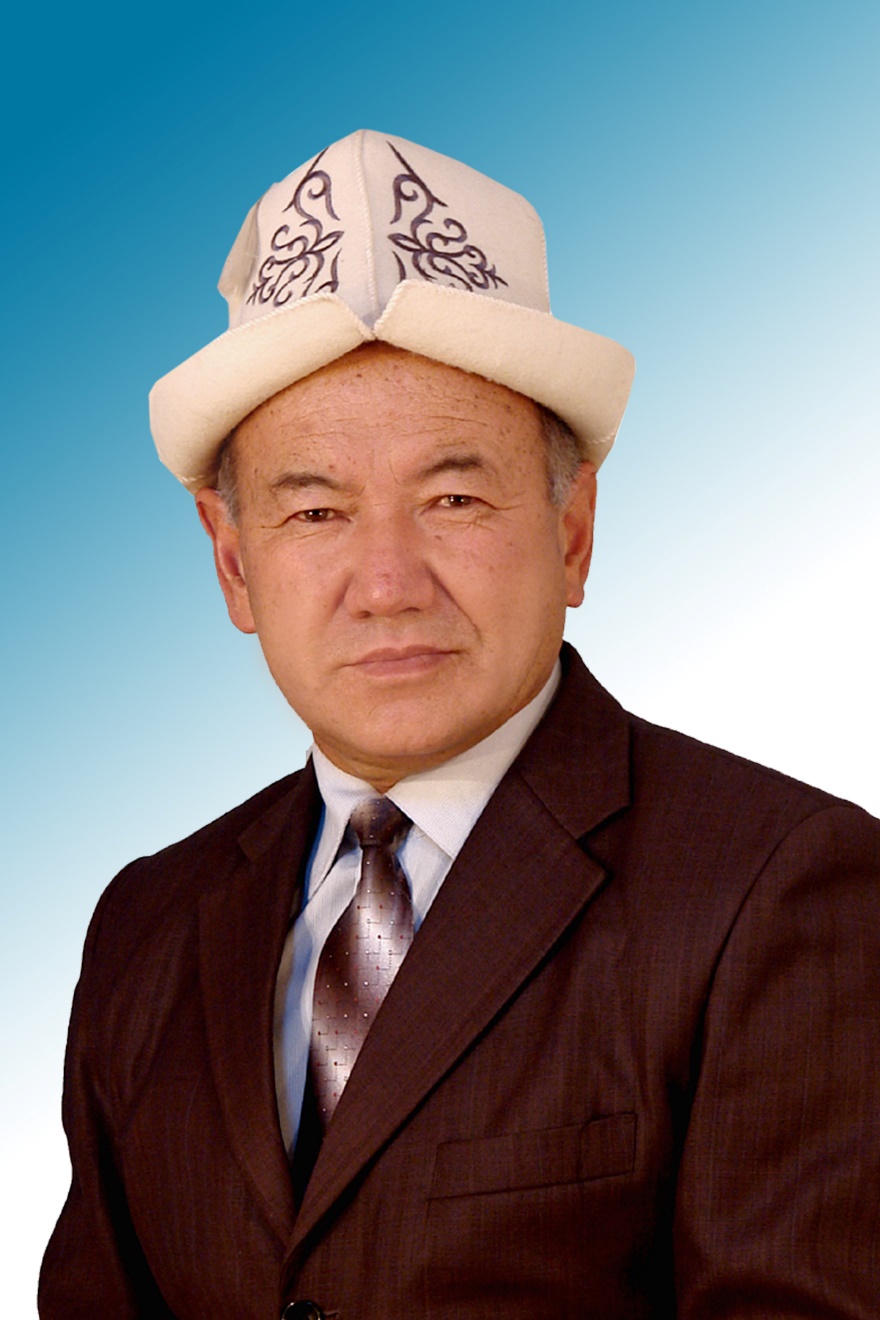 Кадыров АвдинабиТуулган жылы, жери: 12.01.1956-ж., Баткен обл., Баткен району, Т. Рават айылы;Улуту: кыргыз;Электрондук почтанын дареги: avdinabi@mail.ru.Илимий даражасы, наамы: тарых илимдеринин канд-ы, доцент;Эмгек жолуИлимий даражасы, наамы         2011-жылы 18-мартта Д.07.09.390 диссертациялык кенешинде 07.00.02- Ата Мекен тарыхы адистиги боюнча «Баткен районунун социалдык-экономикалык өнүгүүсү» (1934-2009-жж) темасында тарых илимдеринин кандидаты окумуштуулук даражасын коргогон.2014-жылы – Тарых адистиги боюнча доцент окумуштуулук наамы ыйгарылган.		Илимий эмгектери Баткен тарыхы. Илимий басылма. – Ош. 2014.Баткен району архив булактарында. – Ош. 2014.Кут конгон жергем – Баткеним. Илимий-публистикалык басылма. – Ош. 2014.Баткен областындагы тарыхый ыйык жана экзотикалык жерлер: тарыхы, бүгүнкү абалы, келечеги. Илимий басылма. – Б., 2015.Улуу Жеңиштин каармандары. Илимий басылма. – Ош.2020.Ишке кирген жана кеткен күнү, айы, жылыИшке кирген жана кеткен күнү, айы, жылыИштеген ишкананын аталышы, жайгашкан жериЭэлеген кызматы12.09.1972.22.09.1980.Баткен району, «Рават» орто мектеби, мугалим. Рават айылы.мугалим22.09.1980.01.02.1988.Баткен райондук билим берүү бөлүмү, Баткен айылы.усулчу, инспектор01.02.1988.15.09.1990.Т.Садыков орто мектеби, Ак-Татыр айылы.директор.21.08.1991.06.04.1996.“Рават” орто мектеби, директор. Рават айылы.Директор 06.04.1996.18.07.1998.Баткен райондук билим берүү бөлүмү. Башчы. Баткен айылы.Башчы18.07.1998.10.08.1999.Баткен райондук мамлекеттик администрациясы. Баткен айылы.Бөлүм башчы, 11.08.1999.12.04.2003.“Рават” орто мектеби. Рават айылыдиректор12.04.2003.12.09.2008.Баткен областтык гимназия мектеп-интернаты. Баткен шаарыдиректор12.09.2008.БатМУдоцент